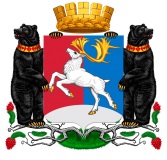 Камчатский крайАдминистрация городского округа «поселок Палана»ПОСТАНОВЛЕНИЕВ соответствии с пунктом 7 статьи 7 Федерального закона от 30.04.1999 № 82-ФЗ «О гарантиях прав коренных малочисленных народов Российской Федерации» и с пунктом 3.2 ч. 3 Положения о Совете представителей коренных малочисленных народов Севера, Сибири и Дальнего Востока при Главе городского округа «поселок Палана», утвержденного постановлением Администрации городского округа «поселок Палана» от 30.11.2022 № 437, АДМИНИСТРАЦИЯ ПОСТАНОВЛЯЕТ:1. Внести изменения в Постановление Администрации городского округа «поселок Палана» от 09.02.2023 № 38 «Об утверждении состава Совета представителей коренных малочисленных народов Севера, Сибири и Дальнего Востока при Главе городского округа «поселок Палана», согласно приложению к данному постановлению.2. Правовому отделу Администрации городского округа «поселок Палана» обнародовать настоящее постановление в соответствии с порядком, установленным Уставом городского округа «поселок Палана», и разместить на официальном сайте Администрации городского округа «поселок Палана» в информационно-телекоммуникационной сети «Интернет».3. Контроль исполнения настоящего постановления оставляю за Советником Главы Администрации городского округа «поселок Палана».Глава городского округа «поселок «Палана»                                                   И.О. ЩербаковПриложениек постановлению Администрациигородского округа «поселок Палана»от 09.02.2023 № 38Приложениек постановлению Администрациигородского округа «поселок Палана»от 15.02.2023 № 52 15.02.2023  № 52О внесении изменений в Постановление Администрации городского округа «поселок Палана» от 09.02.2023 № 38 «Об утверждении состава Совета представителей коренных малочисленных народов Севера, Сибири и Дальнего Востока при Главе городского округа «поселок Палана»Председатель: Щербаков Игорь Олегович- Глава городского округа «поселок Палана»;Заместитель председателя:Заместитель председателя:Абрамов Евгений Викторович- Первый заместитель Главы Администрации городского округа «поселок Палана»;Секретарь:Шуев Виктор Владимирович- Советник Главы Администрации городского округа «поселок Палана»;Члены:Гаврилов Дмитрий Владиславович- консультант отдела экономики, инвестиционной деятельности и предпринимательства Администрации городского округа «поселок Палана»;Иванов Василий Анатольевич- руководитель-лесничий Паланского участкового лесничества Корякское лесничество-филиал КГКУ «Камчатские лесничества» (по согласованию);Иванова Жанна Ивановна- врач терапевт участковый ГБУЗ «Корякская окружная больница» (по согласованию);Крамнистый Сергей Викторович- заместитель начальника отдела образования, социальной защиты, культуры и спорта Администрации городского округа «поселок Палана»;Кихляп Валентина Эвкумьевна- педагог дополнительного образования КГПОБУ «Паланский колледж» (по согласованию);Копайкина Ольга Михайловна- член Паланской местной общественной организации коренных малочисленных народов Севера «Паланкэн Юнэт» (по согласованию);Лонгинова Раиса Васильевна- заместитель руководителя-помощник лесничего Паланское участковое лесничество Корякское лесничество-филиал КГКУ «Камчатские лесничества» (по согласованию);Пыжова Мария Германовна- заместитель генерального директора ООО «Алней» (по согласованию);Тарасенко Татьяна Валерьевна- председатель правления семейной родовой общины КМНС «Кахтана» (по согласованию).Шмагина Наталья Евгеньевна- председатель правления родовой общины «Капер» (по согласованию);